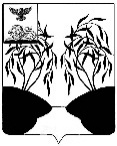                        Р А С П О Р Я Ж Е Н И Епредседателя Муниципального совета Ракитянского района Белгородской областиот 13 ноября 2023 года                                                                                  № 46О назначении публичных слушаний по  проекту решения Муниципального совета «Об утверждении районного бюджета на 2024 год и плановый период 2025-2026 годов»В соответствии с Федеральным законом от 06 октября 2003 года № 131- ФЗ «Об общих принципах организации местного самоуправления в Российской Федерации», Уставом Ракитянского района и решением Муниципального совета Ракитянского района от 31 мая 2017 года № 6 «Об утверждении положения о порядке проведения публичных слушаний в Ракитянском районе»:1. Назначить публичные слушания по проекту решения «О районном бюджете на 2024 год и плановый период 2025-2026 годов».2. Провести публичные слушания в зале заседаний администрации муниципального района «Ракитянский район» по адресу: п. Ракитное, пл.Советская, д.2 29 ноября 2023 года в 10 часов 00 минут.3. Назначить председательствующим на публичных слушаниях главу администрации муниципального района «Ракитянский район» Климова Анатолия Викторовича.4. Сформировать рабочую группу по организации проведения публичных слушаний в составе:- Кутоманова Наталья Анатольевна – заместитель главы администрации района по финансам и экономике – начальник управления финансов и бюджетной политики;- Синегубова Светлана Николаевна – начальник отдела доходов управления финансов и бюджетной политики;- Морякина Юлия Александровна -начальник отдела мониторинга бюджета и взаимодействия с бюджетами городских и сельских поселений управления финансов и бюджетной политики.5. Поручить членам рабочей группы предпринять предусмотренные законом меры по созданию необходимых условий для проведения публичных слушаний по проекту решения «О районном бюджете на 2024 год и плановый период 2025-2026 годов».6. Опубликовать настоящее распоряжение в межрайонной газете «Наша Жизнь» и на официальном сайте органов местного самоуправления Ракитянского района (http://www. rakitnoe-r31.gosweb.gosuslugi.ru).7. Контроль за исполнением настоящего распоряжения возложить на постоянную комиссию Муниципального совета по экономическому развитию, бюджету, налоговой политике и муниципальной собственности (Мудрая Е.В.).ПредседательМуниципального совета                                                                Н.М. Зубатова